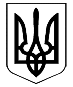 УКРАЇНАКОЛОМИЙСЬКА РАЙОННА ДЕРЖАВНА АДМІНІСТРАЦІЯІВАНО-ФРАНКІВСЬКОЇ ОБЛАСТІР О З П О Р Я Д Ж Е Н Н Явід 15.05.2015                              м. Коломия                                              №200Про списання автомобіля ГАЗ 5312 відділу культурирайдержадміністраціїРозглянувши лист відділу культури райдержадміністрації від                    27.04.2015р. №132/01-29/010 з додатками, про отримання дозволу на списання автомобіля ГАЗ 5312, відповідно до статей 6 і 39 Закону України «Про місцеві державні адміністрації», постанови Кабінету Міністрів України від 08.11.2007р. №1314 «Про затвердження Порядку списання об’єктів державної власності»,:1. Відділу культури райдержадміністрації (Л. Федор) списати з балансу автомобіль ГАЗ 5312 - 1988 року випуску; № шассі ХТН531200М1181466.2. Процедуру списання здійснити шляхом розбирання та демонтажу непридатних до використання деталей з наступною їх здачею у відповідні пункти приймання металобрухту.3. Кошти отримані в результаті реалізації металобрухту зарахувати  до спеціального фонду реєстраційного рахунку бюджетної установи відповідно до вимог чинного законодавства.4. Координацію роботи та узагальнення інформації щодо виконання розпорядження покласти на головного відповідального виконавця – відділ фінансово-господарського забезпечення апарату райдержадміністрації.5.  Контроль  за  виконанням  розпорядження  покласти  на  заступника голови райдержадміністрації Любов Михайлишин. Голова районної державної   адміністрації                                                                          Любомир Глушков